Survivors of Suicide 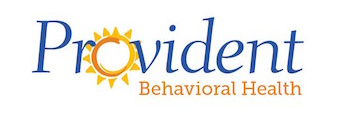 Support GroupMaryland Heights SOS Group   IN PERSON Meeting location is close to 270/Page and Westport2388 Schuetz Road, Suite A-10 				Meets bi-weekly on Wednesdays         		
Maryland Heights, MO  63146  				6:00p-7:30 pmMain Number 314-898-0100 or 314-446-2831 to reach facilitator, Rachael Rice*Currently masks are optional following CDC guidelines; this is subject to change as needed Helpful Information SOS is free for all attendees. Participants are not required to speak during meetings. Participants are not required to attend any certain amount of meetings. No formal “commitment” to SOS is necessary. We advise arriving at least 5 minutes before the start time of the meeting. Participants can just show up. There is no screening process. Although anyone is welcome at any time, we strongly encourage individuals interested in SOS to be at least 2-3 months out from their loss before attending a meeting. Everyone is different, but the grief is often too fresh to process in a group setting prior to this amount of time. If you are in the first three months we recommend connecting with a Suicide Bereavement trained clinician. New members will be asked to fill out a demographic form so we can measure the impact of the group. We encourage members to try attending 3 meetings before deciding if it is a good fit for them. SOS is a peer-led support group. It does not involve any formal therapy and does not follow a model such as a 12 Step program. Members must be at least 18 years of age. Water is provided at all meetings.June 8, 2022 at 6:00pm    Jun 22, 2022 at 6:00pmJuly 6, 2022 at 6:00pm   July 20, 2022 at 6:00pmAugust 3, 2022 at 6:00pm       Aug 17, 2022 at 6:00pm      Aug 31, 2022 at 6:00pmSeptember 14, 2022 at 6:00pm      Sep 28, 2022 at 6:00pmOctober 12, 2022 at 6:00pm      Oct 26, 2022 at 6:00pmNovember 9, 2022 at 6:00pm       Nov 23, 2022 at 6:00pmDecember 7, 2022 at 6:00pm       Dec 21, 2022 at 6:00pm